УтвержденоРаспоряжением №08 от  5.05.2022г.Дизайн проект благоустройстваобщественной территории на 2023год. Благоустройство прилегающей территории и ремонт памятника павшим воинам в ВОВ 1941-1945гг. расположенного   по адресу: Республика Марий Эл, Горномарийский район,д. Озерки, ул.  8 марта Пояснительная записка. В рамках мероприятий по реализации  муниципальной программы  «Формирование современной городской среды в Озеркинском сельском поселении на 2018-2024годы», в 2023г планируется Благоустройство прилегающей территории и ремонт памятника павшим воинам в ВОВ 1941-1945гг. расположенного   по адресу: Республика Марий Эл, Горномарийский район, д. Озерки, ул.  8 марта.Дизайн проект по благоустройству общественной территории включает:- визуализацию в виде фотографии предполагаемой к благоустройствутерритории (настоящее время);- текстовое описание мероприятий по благоустройству;- план – схему  благоустройства общественной территории.                                     Существующее положение.    Памятник павшим воинам в ВОВ 1941-1945гг. в д. Озерки является основным местом проведения праздничных и патриотических мероприятий, посвященных ВОВ 1941-1945гг. В настоящее время  памятник потерял эстетический вид в связи с  разрушением верхнего слоя  основания памятника. Деревянное ограждение сгнило и выработало срок эксплуатации. 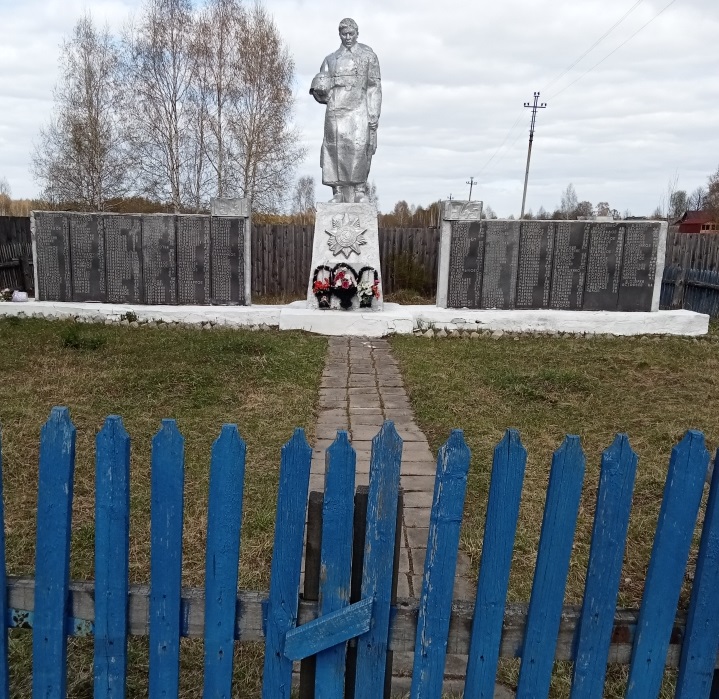 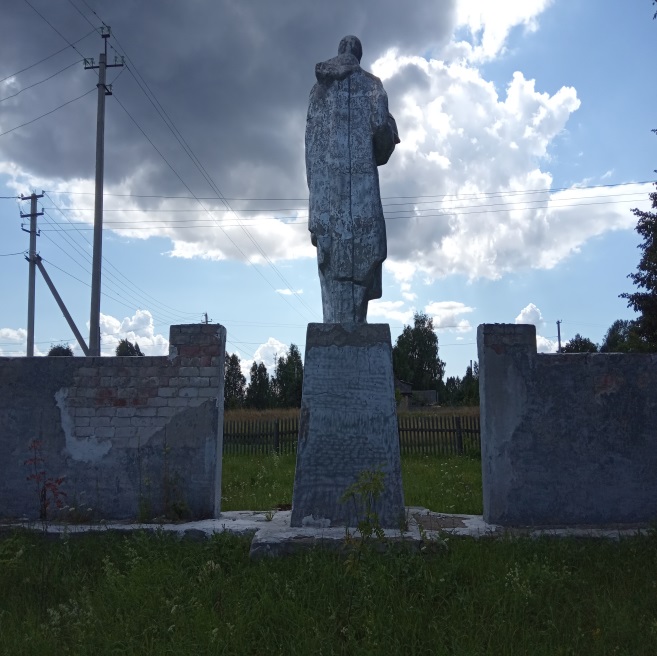 Описание мероприятий по благоустройству территории.Работы по благоустройству территории включают в себя:- косметический ремонт центральной фигуры воина;- ремонт двух именных  стен с обновлением фамильных досок памяти; - ремонт основания;-замена тротуарной  плитки;- демонтаж ограждения памятника.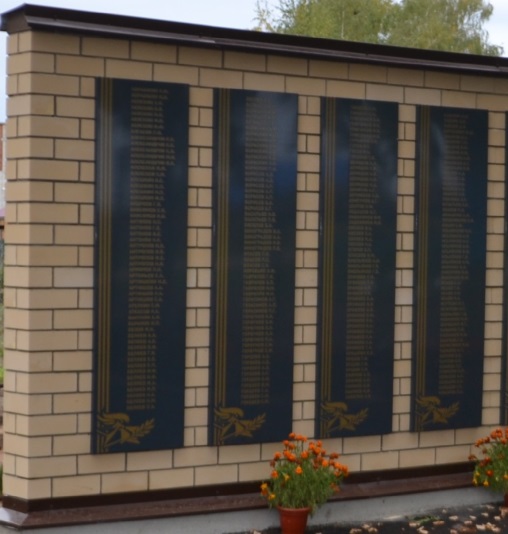 ограждение	именная стена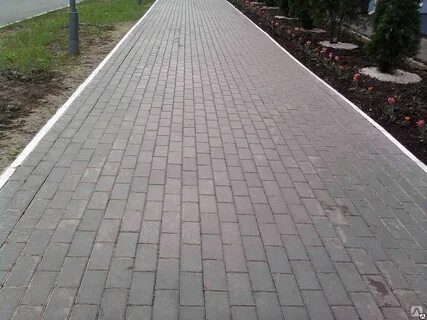 Дорожка.                                           Схема объекта. Условные обозначения:	      -  фигура воина	- именная стена,                - тротуарная плитка, 	 - ограждение.